BOY SCOUT TROOP 155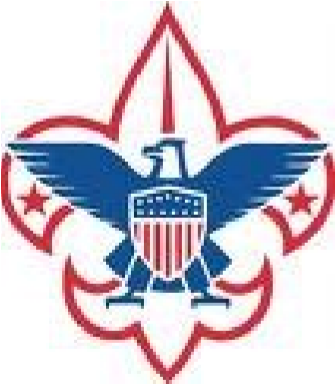 COMMUNITY SERVICE HOUR FORM
(Non-Troop sponsored events) 

                                            Scoutmaster Approval_______________________Scout (provide attendance for group activity on back): _________________________________________________________________ Name of Organization: _____________________________________________  Project/Event: ____________________________________________________ Date of Service: ___________________________________________________ Service Hours: ____________________________________________________ Description (to be filled out by Boy Scout or volunteer coordinator): __________________________________________________________________________________________________________________________________________________________________________________________________________________________________________________________________________________________________________________________________________ __________________________________________________________________ Submit to:: Nicole Seward - Community Service Chairperson nseward22@gmail.com 330.328.2682Signature of Scout (or volunteer coordinator) :  	Date: _______________________________________ 	_____________________        Event_____________________________________________ Date______________Name (please print)Time InTime OutNotes